(VPK) VOLUNTARY PRE-KINDERGARTEN PROGRAM 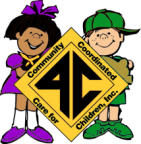 CLASSROOM ENROLLMENT ROSTERProvider Name: __________________________Address: ________________________________          Confirmation (Vendor) Number: __________              Classroom letter: _____Pilot providers understand that submission of this Enrollment form and the child’s enrollment package does not constitute authorization to enroll the child(ren).  Please complete a separate enrollment form for each class.Provider Signature: __________________________________________________________________       Date: ______/______/______                                Telephone Number: ________________________Child Last name, First name(exactly as in proof of birth)Date of Birth(MM/DD/YY)Child Application(signed and dated)Proof of Residence(must match application)Proof of Birth(attached)CertificateOf EligibilityOffice use onlyResultsEnrolledOrReturnedOFFICE USE ONLYComments1.     /      /2.     /      /3.     /      /4.     /      /5.     /      /6.     /      /7.     /      /8.     /      /9.     /      /10.     /      /11.     /      /12.     /      /13.     /      /14.     /      /15.     /      /16.     /      /17.     /      /18.     /      /19.     /      /20.     /      /Provider: Mail original documents attached to this form to:        4C at 201 8th St S  Ste 200, Naples, FL  34102 or 2675 Winler Ave #300, Fort Myers, FL 33901        Attn: VPK Department2.     Keep yellow copy of certificate and return original white copy with this form.OFFICE USE ONLYReceived: OFFICE USE ONLYChildren in EFS: ______/______/_____ By: _______________